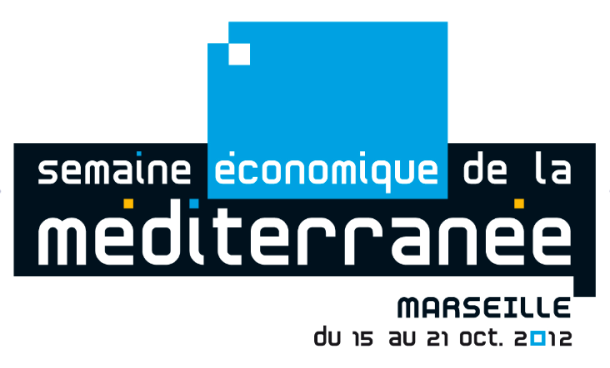 evenement
Semaine Economique de la méditerranee 2016du 2 au 5 novembre 2016 à la Villa Méditerranée« Le numérique, pour une Méditerranée connectée »ORGANISATEURPrésentation de la (les) structure(s) organisatrice(s) : (7 lignes/100 mots environ)Personne(s) contact(s) : (Prénom, nom, titre, tel, port, email)L’EVENEMENTTitre pressenti : (Ou thème)Dans quelle dimension de la thématique de la 10ème édition de la Semaine Economique de la Méditerranée votre évènement s’inscrit-il ? (Voir description dans la note de présentation)Le numérique, secteur économique et outil au service d’autres secteurs.Le numérique, une réponse aux défis sociaux actuels.Marseille et la Méditerranée une porte d’entrée vers l’Afrique.Typologie des invités et intervenants :(Noms le cas échéant)Objectif de l’événement :(2 phrases environ)Présentation : (7 lignes/100 mots environ)FORMAT PRESSENTIDurée :Date proposée : Horaires : Lieu : Villa MéditerranéeFormat : (Merci de respecter les formats proposés dans la charte organisateur et de nous informer de vos préférences en fonction du planning Excel joint avec l’appel à proposition d’évènement)INSCRIPTIONSélectionnez parmi les propositions :Evènement : Ouvert à tous Sur invitation seulement L’inscription à votre événement se fera-t-elle :Via la plateforme d’inscription sur site www.semaine-eco-med.com (Un fichier excel vous sera remis régulièrement avec la liste des inscrits)Via votre site web(Inscription auprès de l’organisateur)Il s’agit d’un événement sur invitation seulement et fermé au grand public(Vous le gérez directement)Nombre maximum de participant attendus : Autre : 